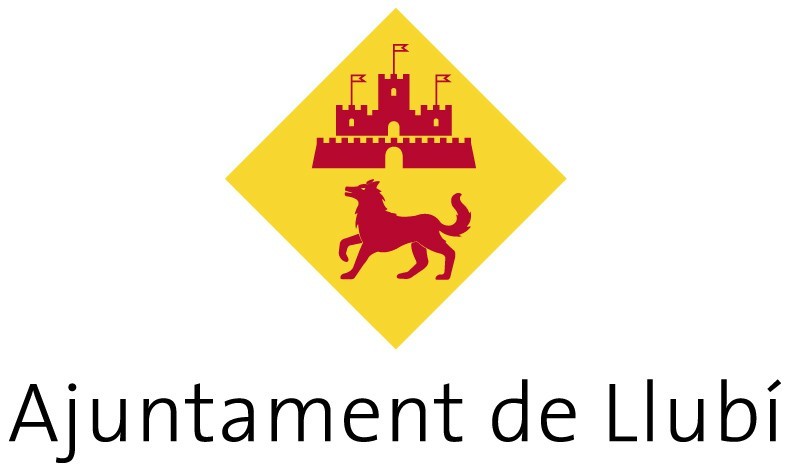 ANNEX III.- DECLARACIÓ JURADAEn compliment als requisits establerts a la normativa reguladora DECLARO que: Ha sol·licitat subvenció a l’administració/ons       per un import de      €. No ha sol·licitat ni percebut cap subvenció d’altres administracions per aquesta activitat sol·licitada, comprometent-me a comunicar a l’ajuntament la concessió d’altres subvencions o ajuts per a la mateixa finalitat que pugui obtenir amb posterioritat a la presentació d’aquest escrit. Estar al corrent de les obligacions fiscals amb l´Agència Tributària i amb  No incorre cap causa d’incompatibilitat de les establertes en l’article 13 ap. 2 i 3 de la llei general de subvencions 38/2003 de 17 de novembre. Declaro no pertànyer a cap club o associació esportiva que percebi subvencions per part de l’Ajuntament de Llubí per a la mateixa activitat esportiva. Declaro estar al corrent de les obligacions amb les obligacions tributaries i de dret públic de l’Ajuntament de LLubí.Llubí, a       de març de 2024.Signatura,Nom:      DNI:      